Réunion RSS du 14 Février 2014présents :Jean Luc VergerJean Claude Huetpierre morvillePierrick  GouédardOlivier StamegnaJacques HoupertTony MicheliRodica  DanciuPhilippe HallaertYves MédaillonPatricia BandrésPhilippe Reigcalendrier les résultats du sondage sur les horaires des réunion RSS font apparaitre une  préférence notable pour les lundi à 9h30nos  prochaines rencontres auront lieu à 9h30 les:le Lundi 24 marsle lundi 7 avrille lundi 19 maiet le lundi 16 juinprésentation du site web UNSA et   des fonctionnalités pour les RSSMODE OPERATOIRE POUR SE CONNECTER SUR LE SITE (Accès Extranet)Pour accéder au site, tapez l'adresse suivante dans votre navigateur :Url (lien du site USNA ORANGE)http://unsa-orange.orghttp://www.unsa-orange.orgEn bas de page Clic sur se connecter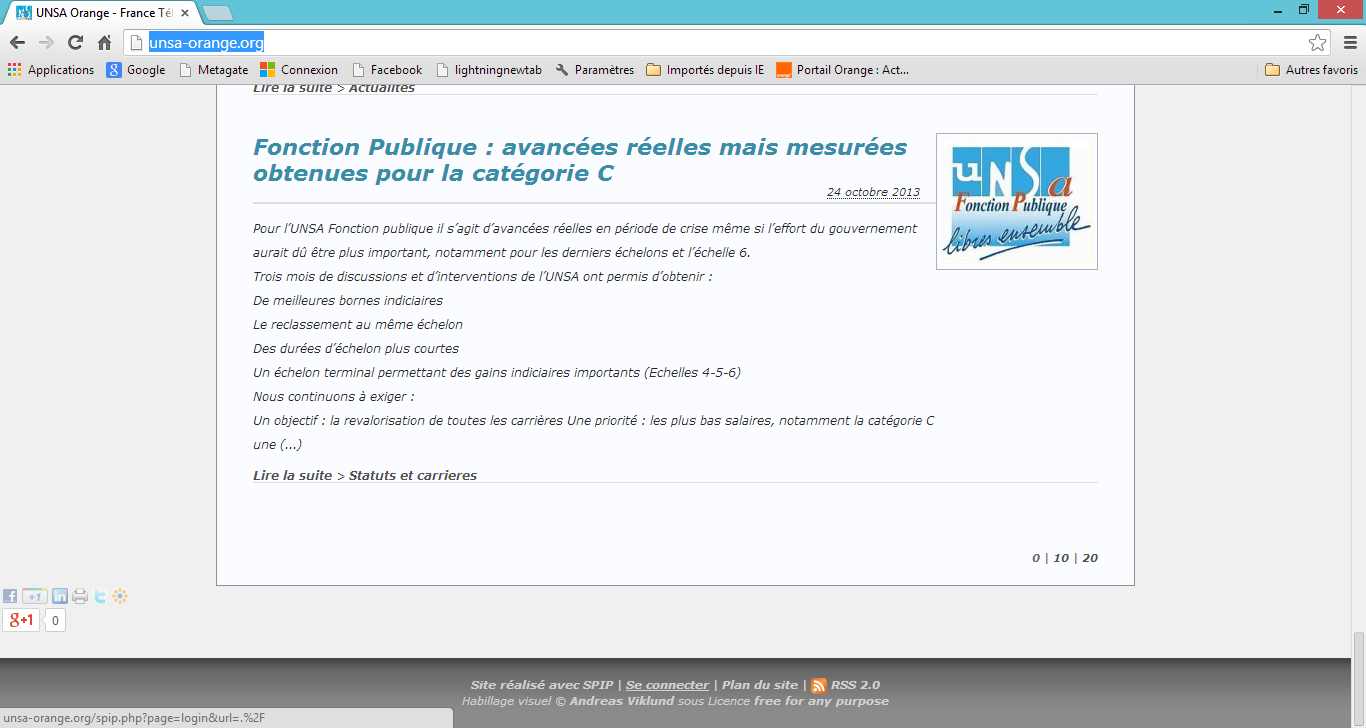 Sur la page se connecter :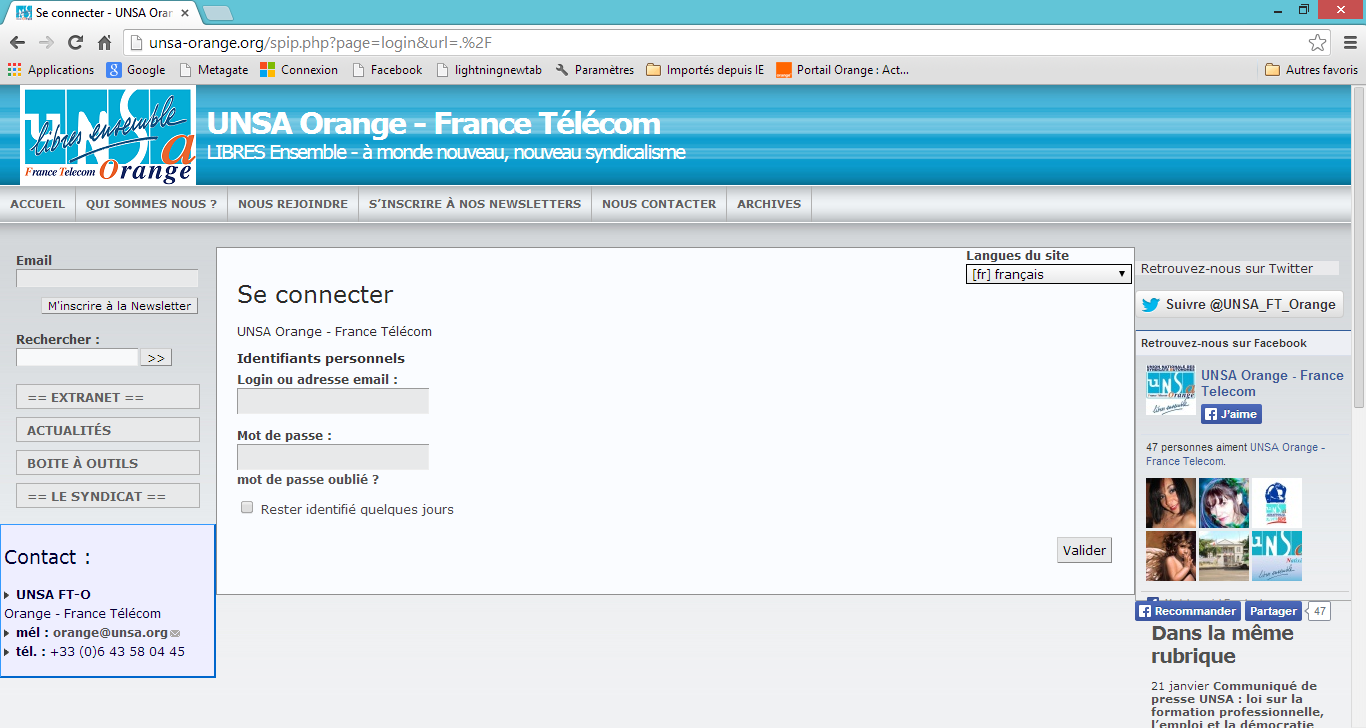 Taper  le login : eluFTOmot de passe : cv4 !httour de table et questions diverses :Les différents participants font état des situations locales ( ou par division)on peut noter que sur les DO :les UI mutualisent certaines activités pour gérer la réduction des effectifsles fusions  CCOR/ AVSC sont en cours  (  présentations  CE déjà faites)le Plan Schéma Directeur Immobilier prévoit la fermeture de boutiques  et de différents sitesla fusion ITRSI/RSI est en cours, la négociation  se poursuit (rencontre le 18 février)Paris et l’île de France représentant  35 % de l’effectif, il est impératif de développer nos forces militantes.Un RDV va être pris entre Rodica Danciu et Philippe Reig pour évaluer  ses besoinsUn Planning des formations dispensés par l’UNSA  est  accessible à la fédération et dans les UD (jusqu'à 12 jours par an et par salarié)Le TGI de Strasbourg a validé la désignation, par un syndicat non représentatif,  dans un établissement, d’un RS CHSCT : cela ouvre de belles perspectives !Un mode opératoire chronologique des tâches à accomplir pour les futures élections IRP est à envisagerEn attendant notre prochain rendez-vous du 24 MarsPierrick Gouédard : 06 80 64 36 10Tony Micheli : 06 31 77 08 03Philippe Reig :  06 44 28 40 23Yves Médaillon : 06 31 21 29 85demeurent à votre disposition pour toutes vos questions de militants